Voorbehouden aan het SVK	Inschrijvingsnummer:         Aanvraagdatum:	Inschrijvingsdatum:Doorverwijzer						InschrijverDienst:							Dienst:Persoon:						Persoon:Toekomstige referentiehuurderNaam + Voornaam: ……..……………………………………………………………………………………….....Rijksregisternummer: ……………………………………………………………… Geslacht:  M /  V /  XGezinstype:  Gehuwd 	 Samenwonend   Alleenstaand  Alleenstaand met kinderenDomicilieadres:……………………………………………………………………………………………………...Correspondentieadres:……………………………………………………………………………………………….Verblijfadres……..……………………………….………………………………………………………………….Telefoonnummer: ..…..……………………………………………………………………………………………...E-mailadres: ..………..……………………………………………………………………………………………...Invalide (*) ja /  nee 
(*) Voeg het attest toe van het ziekenfonds (minstens 66% RIZIV)SVK-huurder die wenst te muteren: Ja / nee Asielzoeker met duurzaam verblijfsrecht die nog niet is ingeschreven in het vreemdelingenregisterWettelijke of feitelijke partner Naam +Voornaam:………………………………………………………………………………………………….Rijksregisternummer: ..…………………………………………………………… Geslacht:  M /  V /  XTelefoonnummer: ………………………………………………………………………………………………….E-mailadres:..………………………………………………………………………………………………………Invalide (*) ja /  nee 
(*) Voeg het attest toe van het ziekenfonds (minstens 66% RIZIV) Asielzoeker met duurzaam verblijfsrecht die nog niet is ingeschreven in het vreemdelingenregister		GezinsherenigingPlant u een gezinshereniging?  Ja /  nee                 Vermoedelijke datum: …….………………...............Andere gezinsleden die mee verhuizen Naam + Voornaam: ..……………………………………………………………………………………………..Geboorteplaats + Geboortedatum: ..………………………………………………………………………………Rijksregisternummer: ..…………………………………………………………. Geslacht:  M /  V /  XRelatie met referentiepersoon: ..………………………………………………………………………………….. Inwonend /  Bezoekrecht /  Co-ouderschap	 persoon heeft handicap of invaliditeitNaam + Voornaam: ..…………………………………………………………………………………………..…Geboorteplaats + Geboortedatum: ..………………………………………………………………………………Rijksregisternummer: ..……………………………………………………………. Geslacht:  M /  V /  XRelatie met referentiepersoon: ..………………………………………………………………………………….. Inwonend /  Bezoekrecht /  Co-ouderschap	 persoon heeft handicap of invaliditeitNaam + Voornaam: ..……………………………………………………………………………………………..Geboorteplaats + Geboortedatum: ..………………………………………………………………………………Rijksregisternummer: ………………………………………………………………Geslacht:  M /  V /  XRelatie met referentiepersoon: ..………………………………………………………………………………….. Inwonend /  Bezoekrecht /  Co-ouderschap	  persoon heeft handicap of invaliditeitNaam + Voornaam: ..……………………………………………………………………………………………..Geboorteplaats + Geboortedatum: ..………………………………………………………………………………Rijksregisternummer: ..……………………………………………………………… Geslacht:  M /  /  XRelatie met referentiepersoon: ..………………………………………………………………………………….. Inwonend /  Bezoekrecht /  Co-ouderschap	  persoon heeft handicap of invaliditeitTaalkennisvoorwaardeHet is een verplichting om ten laatste 1 jaar na toewijzing voldoende Nederlands te kennen. U kan hiervoor terecht bij:- Gemeentelijk extern verzelfstandigd agentschap Integratie en Inburgering Gent vzw- OF het huis van het Nederlands Eeklo vzw. GEWOGEN PRIORITEITEN: WOONNOOD1 Effectieve of dreigende dakloosheid Geen huisvesting of opvang of verblijf in nachtopvang hebben Een instelling, opvangtehuis of gevangenis kunnen of moeten verlaten en geen woonrecht
meer hebben elders Noodwoning, crisisopvang, transitwoning, hotel Verlies woonrecht en opvang bij vrienden of familie Gerechtelijke uithuiszetting en betekend vonnis Gerechtelijke uithuiszetting zonder betekend vonnis Opzegging huurcontract door eigenaar met een opzeggingstermijn van minder dan 3 maanden of de woning verplicht en rechtsgeldig moeten verlaten binnen een termijn van minder dan 3 maanden Opzegging huurcontract door eigenaar met een resterende opzeggingstermijn van 3 maanden tot 6 maanden of de woning verplicht en rechtsgeldig moeten verlaten binnen een termijn van 3 tot 6 maanden2 Wonen in een goed dat niet geschikt is voor wonen: Wonen in een roerend of onroerend goed dat niet geschikt is voor wonen, waarvoor een stakingsbevel werd uitgevaardigd. Wonen in een roerend of onroerend goed dat niet geschikt is voor wonen, waarvoor geen stakingsbevel werd uitgevaardigd. Wonen op een camping zonder permanent woonrecht Wonen in een niet hoofzakelijke vergunde woning3 Verminderde kwaliteit of de overbewoning van een woning Onbewoonbaarverklaring  Ongeschiktverklaring  Ongeschiktverklaring met op het technisch verslag, minstens drie gebreken van categorie II of III onder de hoofdrubrieken ‘Omhulsel’ of ‘Binnenstructuur’ Overbewoondverklaring  Overschrijding van de bezettingsnorm, vastgesteld in de technische verslagen bij het besluit, vermeld in punt c of onaangepast aan de fysieke mogelijkheden van een bejaarde of van een persoon met een handicap Ernstige gebreken aan de woning vastgesteld in een verslag van een officiële instantie4 Betaalbaarheid van de woning:		Huidige huurprijs:  Huurprijs > 50% van het inkomen, verminderd met een eventuele Vlaamse huursubsidie Huurprijs > 35% van het inkomen en < 50% inkomen, verminderd met een eventuele Vlaamse huursubsidie5. Begeleid zelfstandig wonen Minderjarigen die zelfstandig wonen of gaan wonen in kader van decreet bijzondere jeugdbijstandAanvulling: ……………………………………………………………………………………………………………………………………………………………………………………………………………………………………………………………………………………………………………………………………………………………………….TOEKOMSTIGE HUISVESTINGType woning:Aantal slaapkamers: min: ……….. max: …………..Gemeente:Wensen (vrij in te vullen):Huisdieren:	 nee	 ja, welke:Hebt u of één van uw gezinsleden reeds een huursubsidie genoten?   ja /  nee /  weet nietWat is de maximale huurprijs die u maandelijks wil betalen? ………………………. euroHebt u in het verleden reeds een sociale woning gehuurd?  nee		 ja, bij welke maatschappij: ……………………………………………………….
Wenst u zich in te schrijven bij een SVK of SHM van een aanpalende gemeenten?   Ja /  neeWerkingsgebied SVK Meetjesland	 MBV		 Volkshaard   	 CVBA WonenDamme				 SVK		 SHMBeernem			 SVK 		 SHMRuislede				 SVK		 SHMTielt				 SVK		 SHMDeinze				 SVK		 SHMGent				 SVK		 SHMLochristi					 SHMLokeren				 SVK		 SHMMoerbeke			 SVK		 SHMINKOMENSoort inkomen: loon / leefloon / pensioen / stempelgeld / invaliditeit– of ziekteuitkeringInkomen referentiehuurder*					€

Inkomen partner of wettelijke samenwoner*		+			€Te verminderen met volgende schuldaflossing		-			€(bewijs erkende dienst)Te betalen alimentatie (aan ex-partners of kinderen)		-			€Ontvangen onderhoudsgeld (voor referentiepersoon)	      +  	€
Gezamenlijk gezinsinkomen:					€(* Dit is het gemiddeld inkomen van de laatste drie maanden, excl. gezinsbijslag.)  Relatie met andere dienstenNaam dienst:………………..………………………………………………………………………………….........Contactpersoon:………………………………………………………………………………………………….......Adres:…………………………………………………………………………………………………………..........Tel.: …………………………………………………………………………………………………………………Mail: ……………………………………...................................................................................................................Soort begeleiding:…………………………………………………………………………………………………...Naam dienst: ……………………………………………………………………………………………..................Contactpersoon: ………………………………………………………………………………………………..........Adres:……………………………………………………………………………………………………………......Tel.: ………………………………………………………………………………………………………………… Mail: ……………………………………...................................................................................................................Soort begeleiding……………………………………………………………………………………………….......Inkomsten uit het buitenland De referentiehuurders en zijn eventuele feitelijke / wettelijke samenwoner, verklaren dat zij geen inkomsten vanuit het buitenland genieten. De referentiehuurders en zijn eventuele feitelijke / wettelijke samenwoner, verklaren dat zij inkomsten vanuit het buitenland genieten ( Attest inkomen laatste 3 maanden toevoegen)De ondergetekende verklaart dat dit inschrijvingsformulier volledig en naar waarheid is ingevuld. 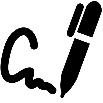 PLAATS:	DATUM: Handtekening referentiehuurder	Handtekening samenwoner……………………………………………	…………………………………………Eigendomsvoorwaarde Sociaal Verhuurkantoor Meetjesland vzw onderzoekt of u een woning of bouwgrond heeft en welke rechten (volle eigendom, vruchtgebruik, …) u hierop heeft. Dit geldt voor u en uw echtgenoot, de persoon met wie u wettelijk samenwoont of uw feitelijke partner. 1. Vul uw persoonlijke gegevens in2. Eigendom 2.1. Voldoet u aan al de volgende voorwaarden?U en uw echtgenoot, persoon met wie u wettelijk samenwoont of feitelijke partner:hebben geen woning of bouwgrond in België of in het buitenland volledig of gedeeltelijk in volle eigendom, vruchtgebruik, erfpacht of opstal hebben geen woning of bouwgrond in België of in het buitenland die u of uw echtgenoot, persoon met wie u wettelijk samenwoont of feitelijke partner volledig of gedeeltelijk in vruchtgebruik, erfpacht of opstal gafzijn geen zaakvoerder, bestuurder of aandeelhouder van een vennootschap waarin u, uw echtgenoot, persoon met wie u wettelijk samenwoont of feitelijke partner een zakelijk recht (volle eigendom, vruchtgebruik, erfpacht, opstal) op een woning of bouwgrond inbracht. Kruis aan:	 ja (sla vraag 2.2 over en onderteken deze verklaring) nee (ga naar vraag 2.2)2.2. Voldoet u aan één van de volgende uitzonderingen? ja – kruis hieronder de uitzondering aan die van toepassing is:	U heeft uw woning of bouwgrond samen met een van de volgende personen volledig in volle eigendom, vruchtgebruik, erfpacht of opstal: uw echtgenoot of ex-echtgenoot, de persoon met wie u wettelijk samenwoont of samenwoonde, uw feitelijke partner of ex-partner. Deze persoon zal de sociale woning ook niet mee bewonen.	U gaf uw woning of bouwgrond samen met een van de volgende personen volledig in vruchtgebruik, erfpacht of opstal: uw echtgenoot of ex-echtgenoot, de persoon met wie u wettelijk samenwoont of samenwoonde, uw feitelijke partner of ex-partner. Deze persoon zal de sociale woning ook niet mee bewonen.	Via schenking of erfenis kreeg u of uw echtgenoot, persoon met wie u wettelijk samenwoont of feitelijke partner de woning of bouwgrond gedeeltelijk in volle eigendom, vruchtgebruik, erfpacht of opstal.	Via schenking of erfenis kreeg u of uw echtgenoot, persoon met wie u wettelijk samenwoont of feitelijke partner een aandeel van de woning of bouwgrond waarop een recht van erfpacht op opstal is gegeven. neeDatum: ……………………………………… Handtekening referentiehuurder en samenwoner: …………………………………………………………BIJLAGE 1 bij inschrijvingsformulier: ALGEMENE VERORDERING GEGEVENSBESCHERMINGPrivacy: welke informatie heeft Sociaal Verhuurkantoor Meetjesland vzw? Via SVK Meetjesland vzw kunt u een sociale woning huren. Wij houden daarom in lijsten en dossiers informatie over u bij. We gebruiken deze informatie om na te kijken of u ergens recht op hebt. Of om u beter te kunnen helpen. Het Kaderbesluit Sociale Huur verplicht ons om uw gegevens elektronisch te verzamelen. Het is niet de bedoeling dat organisaties informatie over u opvragen of verspreiden aan personen en bedrijven die geen goede reden hebben om uw informatie te krijgen. Daarom is er de privacywet die u beschermt.Welke informatie gebruikt SVK Meetjesland vzw van u?Wij kijken na of u een sociale woning mag huren. Dit gebeurt als u zich inschrijft en als u een woning kunt huren. Ook als u huurt, gebruiken wij informatie over u.Deze informatie betreft: identificatiegegevens, rijksregisternummer, adres- en contactgegevens, gezinssamenstelling, taalkennis, financiële gegevens, eigendomsgegevens en eventueel begeleidende diensten.Als uw kandidatuur of huurcontract stopt, bewaren wij uw gegevens nog maximaal 10 jaar. Dit is volgens de archiefwet. Waar vragen wij informatie op?U geeft ons heel wat informatie als u zich inschrijft, als u huurt, … U bent altijd verplicht correcte informatie te geven. Doet u dit niet? Dan kunt u mogelijk geen sociale woning meer huren, geen huurpremie meer krijgen of moet u uw ontvangen huurpremie terugbetalen. Een strafrechtelijke vervolging kan ook. Wij bevragen ook: Federale Overheidsdienst Financiën: gegevens rond belastbare inkomsten en eigendomsgegevens (Beraadslaging FO nr. 14/2009 van 1 oktober 2009 + Beraadslaging FO nr. 16/2012 van 28 juni 2012), gegevens over eigendommen en vennootschappen (Beraadslaging FO nr. 36/2016 van 27 oktober 2016 en Beraadslaging FO nr. 02/2018 van 11 januari 2018)Het rijksregister: rijksregisternummer, naam en voornamen, geboortedatum, geslacht, hoofdverblijfplaats en historiek, de plaats en datum van overlijden, de burgerlijke staat, samenstelling van het gezin, de nationaliteit en historiek, wettelijke samenwoning, het register waarin ingeschreven en de handelingsbekwaamheid (KB 22 mei 2001 + RR nr. 41/2007 van 12 december 2007 + RR nr. 60/2012 van 18 juli 2012 + Beraadslaging nr. 13/099 van 5 november 2013 + RR nr. 79/2013 van 11 december 2013 + RR nr. 02/2018 van 21 februari 2018)Federale Overheidsdienst Sociale Zekerheid: gegevens rond leefloon (Beraadslaging nr. 15/053 van 1 september 2015), handicap (Beraadslaging nr. 14/088 van 7 oktober 2014) en pensioenen (Beraadslaging nr. 16/090 van 4 oktober 2016)Vlaamse Agentschap voor Integratie & Inburgering: gegevens rond inburgering, taalbereidheid (Beraadslaging nr. 12/104 van 6 november 2012) en taalkennis (Beraadslaging nr. 38/2017 van 25 oktober 2017)VREG: woninggegevens over de energetische waarde van sociale woningen (Beraadslaging VTC nr. 02/2010 van 6 oktober 2010)Aan wie geven wij informatie?Wij bezorgen informatie aan: Het agentschap Wonen-Vlaanderen: gegevens over de huurpremie en huursubsidie van kandidaat-huurders (Beraadslaging VTC nr. 37/2011 van 14 december 2011 en Beraadslaging RR nr. 19/2012 van 14 maart 2012), persoonsgegevens van de aanvragers van premies, sociale ontleners en sociale (kandidaat-)huurders en leden van hun huishouden (Beraadslaging VTC nr. 9/2014 van 9 april 2014), persoonsgegevens van sociale huurders voor de controle op de naleving van de Sociale Wooncode en andere wetgeving van sociale verhuur (Beraadslaging VTC nr. 13/2013 van 8 mei 2013), adresgegevens van sociale woningen en gronden (Beraadslaging VTC nr. 26/2015 van 29 juli 2015)De sociale verhuurkantoren (SVK’s): persoonsgegevens van kandidaat-huurders en hun partner om een huursubsidie te krijgen (Beraadslaging VTC nr. 8/2015 van 25 maart 2015)De OCMW’s: persoonsgegevens van kandidaat-huurders om een huurpremie (Beraadslaging VTC nr. 19/2015 van 20 mei 2015) en huursubsidie (Beraadslaging VTC nr. 29/2016 van 14 september 2016) te krijgenHet agentschap Inburgering & Integratie: gegevens rond inburgering, taalbereidheid en taalkennis (Beraadslaging VTC nr. 21/2012 van 26 september 2012 + Beraadslaging nr. 12/104 van 6 november 2012 + Beraadslaging nr. 38/2017 van 25 oktober 2017)Woonwijzer Meetjesland en de aangesloten gemeentebesturen: gegevens van SVK-panden en gecodeerde persoonsgegevens van kandidaat-huurders voor beleidsvoering en -voorbereiding van het lokaal woonbeleid (Beraadslaging VTC nr. 9/2015 van 18/02/2015)Kunt u uw informatie controleren en aanpassen? Ja, dat kan. U kunt uw informatie altijd controleren. Stuur hiervoor een brief naar SVK Meetjesland, Gentsesteenweg 46 te 9900 Eeklo of mail naar info@svkmeetjesland.be. Wij bezorgen u dan deze informatie.Is iets niet correct? Dan kunt u dit laten aanpassen. De foutieve informatie gebruiken wij niet meer. Bent u niet akkoord met hoe wij informatie verwerken? Vindt u dat SVK Meetjesland vzw onterecht informatie heeft? Dan kunt u ons vragen om deze informatie te wissen of om ze te bewaren, maar niet meer te gebruiken. Ook kunt u een klacht indienen bij de Gegevensbeschermingsautoriteit via brief naar Drukpers-straat 35, 1000 Brussel of mail naar commission@privacycommission.be. Vermeld in dat schrijven waarom u niet akkoord bent. De Gegevensbeschermingsautoriteit zal uw klacht behandelen.Meer informatie over privacy?Heeft u vragen over uw informatie?  Dan kunt u terecht bij onze verantwoordelijke privacy. Contacteer ons via Ilse Baert, ilse.baert@svkmeetjesland.be of SVK Meetjesland vzw, Gentsesteenweg 46 te 9900 Eeklo. U kunt ook terecht bij de privacyfunctionaris van de Vlaamse Maatschappij voor Sociaal Wonen, ons ondersteunend agentschap bij de Vlaamse overheid, via privacy@vmsw.be.  Heeft u algemene vragen over privacy? Dan kunt u terecht bij de Gegevensbeschermingsautoriteit. Meer informatie vindt u op www.privacycommission.be.   Te ondertekenen voor “Ontvangen ter kennisgeving” in tweevoud (één voor het SVK, één voor de kandidaat-huurder),PLAATS:		DATUM: Handtekening referentiehuurder 			Handtekening samenwoner…………………………………….		………………………………………BIJLAGE 2 bij inschrijvingsformulier: BELANGRIJKE INFORMATIE VOOR DE KANDIDAAT-HUURDERDE INSCHRIJVINGS-, TOELATINGS- EN TOETREDINGSVOORWAARDENEen persoon die zich (mee) wil inschrijven voor een sociale huurwoning, een persoon die een sociale huurwoning wil toegewezen worden of een persoon die wil toetreden tot een lopende huurovereenkomst, dient te voldoen aan een aantal voorwaarden.Volgende aspecten worden getoetst:• de leeftijd• de opname in het bevolkings- dan wel vreemdelingenregister• de hoogte van het inkomen, tenzij het om een toetreding gaat• het al dan niet hebben van een onroerende goedWie moet er voldoen aan deze verschillende voorwaarden?Het is de toekomstige referentiehuurder en de persoon die met hem gehuwd is of die met hem wettelijk samenwoont of die zijn feitelijke partner is, op voorwaarde dat deze persoon de sociale woning mee gaat bewonen, die beschouwd worden als kandidaat-huurders en bijgevolg aan de verschillende voorwaarden moeten voldoen.LEEFTIJDSVOORWAARDEDe kandidaat-huurder is een meerderjarige persoon, een minderjarige ontvoogde persoon of een minderjarige persoon die zelfstandig woont of gaat wonen met begeleiding door een erkende dienst of een OCMW.VERBLIJFSVOORWAARDEDe kandidaat-huurders zijn ingeschreven in het bevolkings- of vreemdelingenregister. Of zijn ingeschreven op een referentieadres.INKOMENSVOORWAARDEHet inkomen van de kandidaat-huurders mag niet te hoog zijn. Met inkomen wordt bedoeld het gezamenlijk belastbaar inkomen afzonderlijk belastbare inkomsten, IVT, leefloon en van belasting vrijgestelde beroepsinkomsten uit het buitenland of verworven bij een Europese of internationale instelling.Enkel het inkomen van de toekomstige referentiehuurder en zijn of haar partner (gehuwde of feitelijke) of wettelijke samenwoner die mee de woning gaat bewonen, telt mee.Er wordt gekeken naar het inkomen van het meest recente jaar (max. 3 jaar oud) waarvoor een aanslagbiljet beschikbaar is. Binnen één gezin zijn verschillende inkomensjaren mogelijk maar ze worden allen geïndexeerd naar het huidige jaar. Als de inkomensgrens overschreden wordt of als niemand een inkomen heeft, dan wordt er gekeken naar het huidig inkomen.Het totale geïndexeerde gezinsinkomen in het referentiejaar mag in 2021 niet hoger zijn dan: 25.557 euro voor een alleenstaande persoon zonder personen ten laste27.698 euro voor een alleenstaande persoon met een handicap38.335 euro, verhoogd met 2.143 euro per persoon ten laste voor andere gezinstypesONROERENDE BEZITSVOORWAARDEEen kandidaat-huurder mag geen woning of bouwgrond volledig of gedeeltelijk:•	in volle eigendom, vruchtgebruik, erfpacht of opstal hebben•	in erfpacht, opstal of vruchtgebruik hebben gegeven.Er zijn een paar uitzonderingen mogelijk:De woning is onbewoonbaar of ongeschikt verklaard. Dit gebeurde maximaal twee maanden voor jouw inschrijving. De woning is onaangepast aan je fysieke beperking.De kandidaat-huurder heeft een handicap en komt in aanmerking voor een ADL-woning.De kandidaat-huurder woont een woning in een ruimtelijke bestemmingszone in België waar wonen niet mag (zoals een campingverblijf).De kandidaat-huurder verliest het beheer van zijn woning door een collectieve schuldenregeling of een faillissement.De kandidaat-huurder heeft een eigendom met een (ex-)partner die de woning niet mee gaat bewonen.De kandidaat-huurder heeft een woning of bouwgrond gedeeltelijk in eigendom(srecht) kosteloos verworven, bijvoorbeeld via een erfenis of schenking.Als u een gezinshereniging hebt aangevraagd of wil aanvragen, moet u dat bij de inschrijving meedelen. Het SVK zal u dan ook vragen naar de gegevens van de leden van uw gezin die nu nog in het buitenland verblijven. Voorlopig zal u echter worden ingeschreven voor een woning die voldoet aan uw huidige gezinsgrootte in België. Als de gezinshereniging plaatsvindt, komt u dit melden aan het SVK. Staat u dan nog op de wachtlijst, kan u zich kandidaat stellen voor een grotere woning. DE TOEWIJZINGSREGELSSVK's hanteren het tweede toewijssysteem, zoals bepaald in artikel 21 van het Kaderbesluit Sociale Huur. 
Het tweede toewijssysteem houdt achtereenvolgens rekening met:De voorkeur van de kandidaat-huurders
U kan een voorkeur opgeven inzake ligging, type, maximale huurprijs en vaste huurlasten. In dat geval komt u alleen in aanmerking voor de woningen die voldoen aan uw voorkeur en die u rationeel kan bezetten. 
Uw voorkeur mag niet te beperkt zijn anders moet het SVK die keuze weigeren.
U bent niet verplicht een voorkeur op te geven. In dat geval geldt uw inschrijving voor alle woningen van het patrimonium van ons SVK die u rationeel kan bezetten.
De rationele bezetting van de woning 
Rationele bezetting wordt gedefinieerd als de passende bezetting van een woning, waarbij rekening wordt gehouden met het aantal personen en de fysieke toestand van deze personen. 
De invulling van de rationele bezetting werd opgenomen in ons intern huurreglement.
(indien het intern huurreglement niet integraal wordt meegegeven, dient het SVK de passage uit het intern huurreglement hierbij te zetten)
Het is pas wanneer er geen kandidaten meer zijn die de woning rationeel kunnen bezetten, er wordt toegewezen aan kandidaten die de rationele bezetting het meeste benaderen.
Absolute prioriteiten
In het tweede toewijzingssysteem worden achtereenvolgens volgende standaardvoorrangsregels toegepast:De kandidaat-huurder brengt een eigen woning aan (indien van toepassing)De beschikbare woning is aangepast aan de fysieke gesteldheid van de kandidaat-huurderDe kandidaat-huurder greep eerder onterecht naast een toewijzing De kandidaat-huurder die moet worden herhuisvest n.a.v. de uitvoering van de Vlaamse woonwetgeving De gewogen voorrang: het SVK-puntensysteem
Het SVK hanteert een puntensysteem waarbij een aantal categorieën worden onderscheiden. Voor elke categorie kunnen er een aantal punten gescoord worden. Binnen iedere categorie geldt enkel de hoogste puntenscore die op u van toepassing is. De kandidaat-huurder die het hoogste puntentotaal realiseert, komt eerst aan de beurt.	We onderscheiden 6 categorieën: Het Actueel Besteedbaar Inkomen: uw werkelijke inkomen en van uw echtgenoot, wettelijke samenwoner of feitelijke partner die mee in de sociale woning zal wonen, op het ogenblik van toewijzing. (maximaal 20 punten, minimum 5)Woonnood: er wordt een inschatting gemaakt hoe dringend u een woning nodig hebt. Zo worden er bijvoorbeeld meer punten toegekend aan mensen die dakloos zijn of die onmiddellijk een onbewoonbaar verklaarde woning moeten verlaten. (maximum 20 punten, minimum 0 punten)Kinderlast: kinderen waarvoor u de zorg opneemt, inclusief kinderen die geplaatst zijn of waarvoor u co-ouderschap of een bezoekrecht hebt en die dus niet permanent in de woning zullen verblijven. (maximum 6 punten)SVK-huurder: een huurder van het SVK die wil verhuizen naar een andere SVK woning krijgt een aantal punten toegekend. (maximum 17 punten) Anciënniteit (maximum 3 punten): elke kandidaat-huurder, die gedurende 6 maanden  onafgebroken op de wachtlijst staat, krijgt 1 extra punt toegekend. Inwoner van de gemeente of het werkingsgebied (maximum 6 punten): een inwoner van het werkingsgebied van het SVK krijgt 3 extra punten. De inwoners van de gemeente waar de toe te wijzen woning gelegen is krijgen nog eens 3 punten extra.De chronologie van de inschrijvingen in het inschrijvingsregister
Wanneer bij een toewijzing verschillende kandidaten op basis van het puntensysteem eenzelfde score behalen, wordt de woning toegewezen op basis van de chronologische volgorde van inschrijving of inschrijvingsdatum. Dus dan gaat de woning naar wie al het langst wacht.Hoe dit concreet in zijn werk gaat, vindt u in ons Intern Huurreglement.Belangrijk is dat u (= toekomstige referentiehuurder) en uw echtgenoot, wettelijke samenwoner of feitelijke partner die mee de sociale huurwoning gaan betrekken bij de aanvang van de huurovereenkomst, voldoen aan de toelatingsvoorwaarden.TAALKENNISVERPLICHTING ALS TOEKOMSTIGE HUURDEREén jaar nadat u huurder wordt, zal u en/of uw echtgenoot, wettelijke samenwoner of feitelijke partner over een basistaalvaardigheid Nederlands moeten beschikken, tenzij u bent vrijgesteld.U voldoet aan die toekomstige verplichting bij inschrijving of toelating:als het voor ons al manifest vaststaat dat u over de basistaalvaardigheid Nederlands beschiktof wanneer wij op basis van een sneltest vaststellen dat u beschikt over de basistaalvaardigheid Nederlands. Zo niet, zullen wij via de elektronische gegevens uit de Kruispuntbank Inburgering nagaan of u voldoet aan de toekomstige huurdersverplichting. Als er geen bewijzen zijn én er is er geen vrijstelling of uitstelregeling, moet u dat zelf aantonen.Heeft u de basistaalvaardigheid Nederlands nog niet, neem dan zo snel mogelijk contact op met het Agentschap Integratie en Inburgering: Oost-Vlaanderen, Elfjulistraat 39C, 9000 Gent, 09 321 86 00 Om uw inschrijving te controleren, vraagt SVK Meetjesland vzw persoonlijke en andere informatie bij de bevoegde diensten. We gebruiken deze informatie om uw kandidatendossier volledig te maken. Meer informatie vindt u op www.svkmeetjesland.be.ReferentiehuurderPartner
Nederlands machtig? ( Niveau A1)
 Ja /  nee
 Ja /  nee
Doorverwijzen Huis van het Nederlands
 Ja /  nee
 Ja /  nee
Doorverwijzen Inburgering Oost-Vlaanderen
 Ja /  nee
 Ja /  nee  Studio                 	  Appartement          	  Huis                          Aalter Lievegem - Waarschoot Aalter - Bellem Maldegem Aalter - Lotenhulle Maldegem - Adegem Aalter - Poeke Maldegem - Donk Aalter - Knesselare Maldegem - Kleit Aalter - Ursel Maldegem - Middelburg Assenede Sint-Laureins  Assenede - Bassevelde Sint-Laureins - Bentille Assenede - Boekhoute Sint-Laureins – Sint-Jan-in-Eremo Assenede - Oosteeklo Sint-Laureins – Sint Margriete Eeklo Sint-Laureins – Waterland-Oudeman Eeklo - Balgerhoeke Sint-Laureins - Watervliet Evergem - Ertvelde Wachtebeke Evergem - Sleidinge Zelzate Kaprijke Kaprijke - LembekePersoonlijke gegevens van u als toekomstige referentiehuurderPersoonlijke gegevens van uw echtgenoot, persoon met wie u wettelijk samenwoont of uw feitelijke partnerNaam: ……..........................................................................Voornaam: ..........................................................................Rijksregisternummer: _ _  _ _  _ _ - _ _ _  _ _Naam: ……............................................................................Voornaam: ..........................................................................Rijksregisternummer: _ _  _ _  _ _ - _ _ _  _ _